SAVOIR-VIVRE – NAKRYCIE STOŁU CZ. IINakrycie rozszerzone stosowane jest przy przyjęciach składających się z wielu dań, do których podawane będą różne napoje i trunki.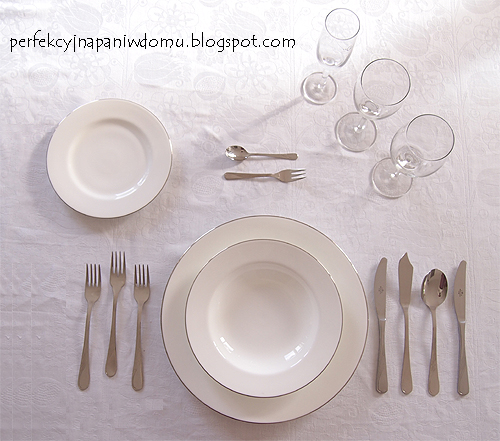 Sztućce, którymi posługujemy się prawą ręką, licząc od talerza:– nóż do dania głównego,– nóż do ryb (jeśli nie mamy takiego specjalnego kładziemy zwykły nóż lub widelec, niektórzy jedzą dwoma widelcami),– łyżkę do zupy,– nóż do przystawek.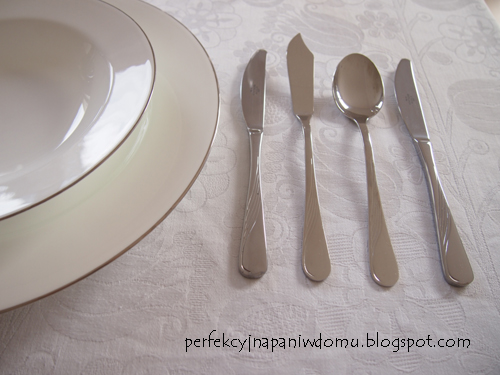 Po lewej stronie kładziemy:– duży widelec do dania głównego,– widelec do ryb– widelec do przystawek.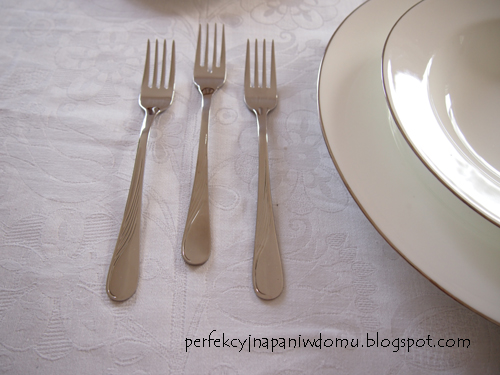 Talerzyk na pieczywo ustawiamy z lewej strony, nieco wyżej w niewielkiej odległości od ostatniego widelca. Na jego prawej krawędzi kładziemy nóż do pieczywa (ostrzem skierowanym w lewo). Ja akurat nie miałam takiego noża i nie użyłam go do zdjęć.Nad talerzem kładziemy łyżeczkę i widelec do deseru. Czasem miejsce łyżki zastępuje nóż, gdy na deser podamy np. owoce.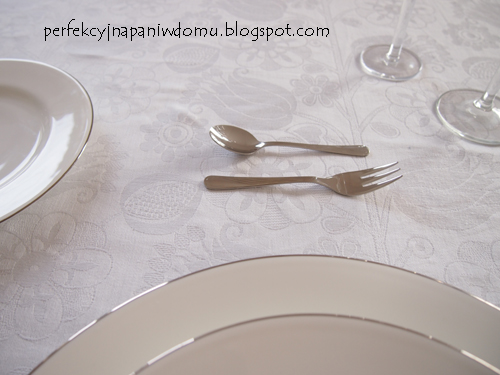 Istnieje zasada, wśród znawców savoire-vivre, by ilość sztućców nie przekraczała trzech po prawej i dwóch po lewej stronie, chcąc się do tego zastosować pozostałe sztućce donosimy w miarę podawania potraw. Układ przedstawiony powyżej należy interpretować w sposób taki, iż wymiennie stosujemy zestaw do ryb z zestawem do przystawki.Kieliszki ustawiamy następująco: kielich do czerwonego wina na linii noża do dania głównego, kieliszek do wina białego nieco niżej po prawej stronie i kieliszek do szampana.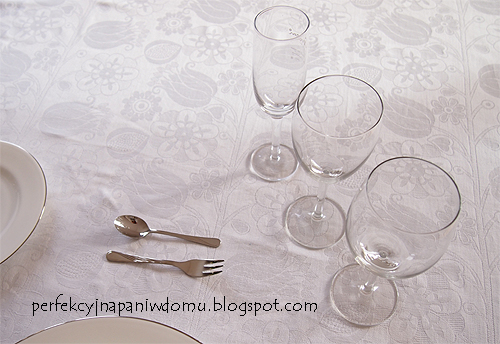 Jaka jest różnica pomiędzy tradycyjnymi sztućcami, a tymi przeznaczonymi do jedzenia ryb? Poniższe zdjęcia Wam to wyjaśnią: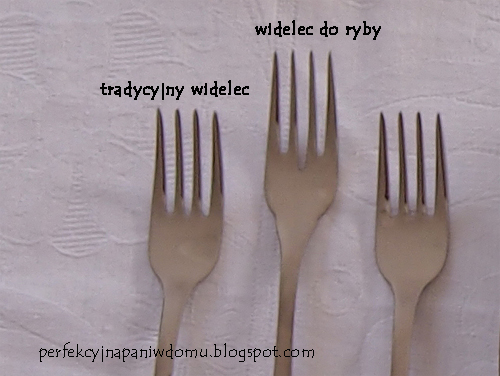 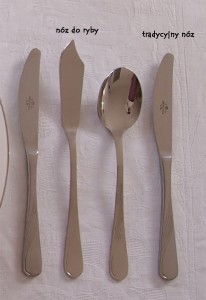 